Предмет7А7Б7В7ВРодной русский выполнить задания мониторинга по русскому языку на сайте учи.рувыполнить задание, карточка (отправлена в группы класса)                                                                      выполнить задание, карточка (отправлена в группы класса)                                                                      выполнить задание, карточка (отправлена в группы класса)                                                                      географияПараграф 34,35 читать. Работа с контурными картами по плану:1. Подписать моря и океаны омывающие Ю. Америку, полуострова, острова, заливы2. Подписать основные формы рельефа (горы, низменности) крупные реки и озера.3.местоназождение полезных ископаемых.4.обозначить климатических пояса Ю. Америки подписать основные показатели.литературастр.62- вопросы, пересказ отправить видеозаписью       биология§ 29 читать, заполнить таблицу "Особенности строения и жизнедеятельности ланцетника"; подготовка к контрольной работе "Членистоногие"§ 29 читать, заполнить таблицу "Особенности строения и жизнедеятельности ланцетника"; подготовка к контрольной работе "Членистоногие"Немецкий язык (Красикова)с.39 упр.12а (переписать, перевести, выучить слова), перевести предложенияупр.11b (карточка) - написать предложения с придаточными с союзом wenn, выделить грамматическую основу и союз.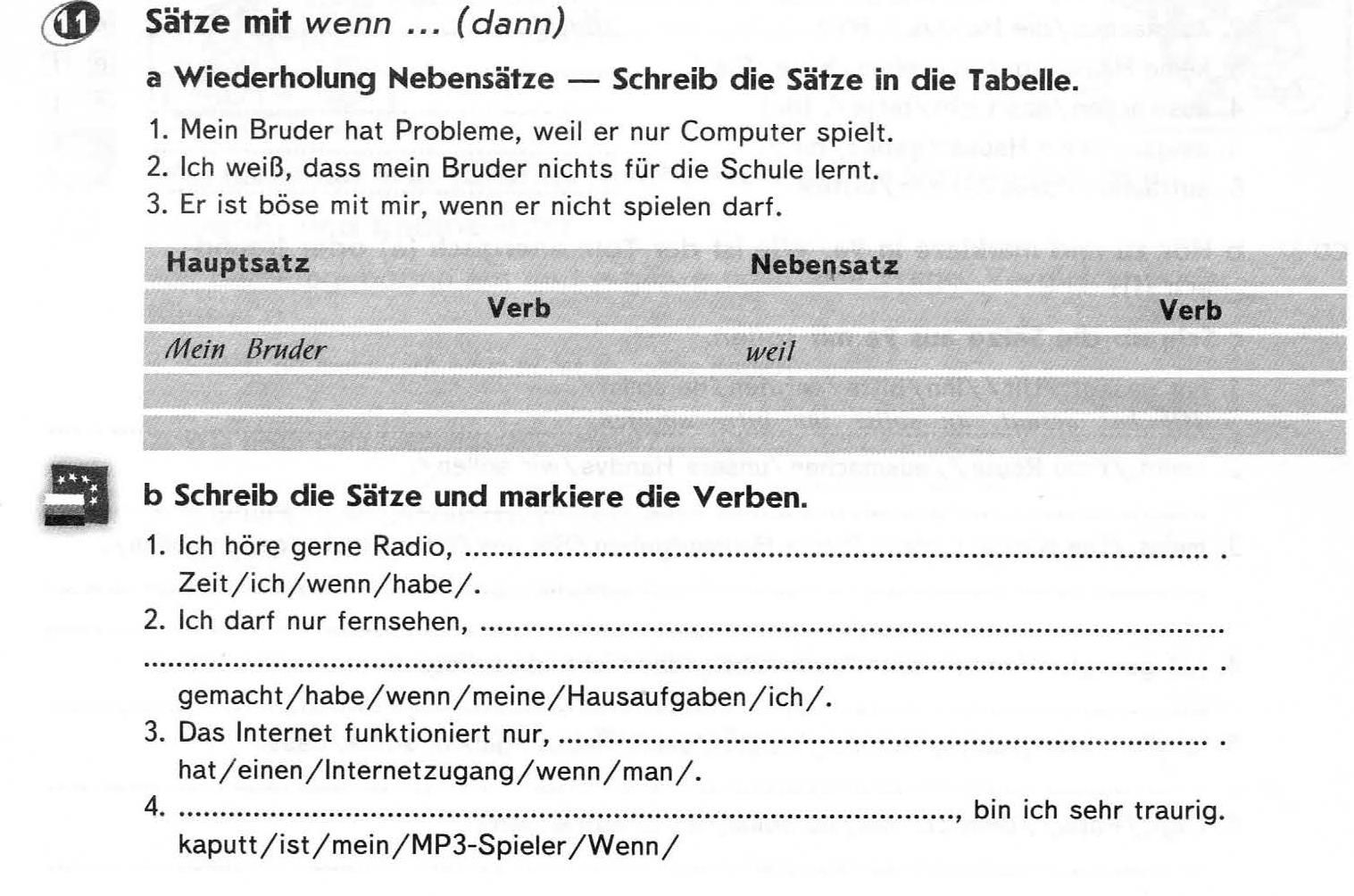 упр.11b (карточка) - написать предложения с придаточными с союзом wenn, выделить грамматическую основу и союз.Английский язык (Красикова)упр.5 (карточка) - Переписать предложения, поставив глаголы в правильную форму будущего простого или настоящего простого времени, в преложениях, где есть придаточные предложения, определить тип придаточных условия (нулевой или первый), выделить грамматическую основу предложений, выделить союз.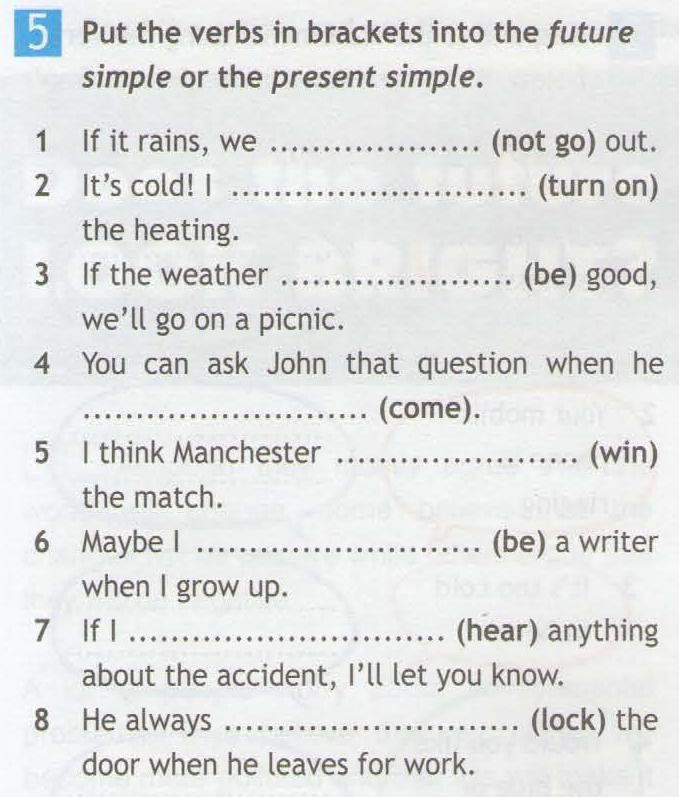 Немецкий язык (Сафьянова)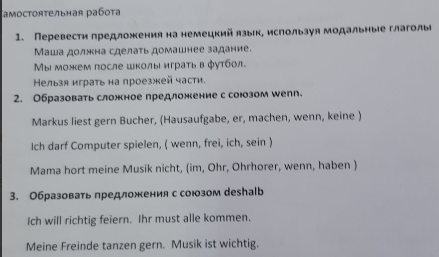 алгебра ​с. 150 п. 30 прочитать, с. 151 № 711№ 698 (а, б),  выполнить олимпиаду по математике на учи.ру№ 698 (а, б),  выполнить олимпиаду по математике на учи.ру№ 698 (а, б),  выполнить олимпиаду по математике на учи.руисторияСтр. 75, Думаем, сравниваем, размышляем – вопросы 1; вопрос 4 или 5 на выбор сделать в виде презентацииАнглийский язык(Люляева)задание от учителя на учи ру., слова модуля 6., стр 62 упр 1, 3задание от учителя на учи ру., слова модуля 6., стр 62 упр 1, 3